City of SadievilleP.O. Box 129, 605 Pike Street Sadieville, Kentucky 40370AGENDASPECIAL CITY MEETING WEDNESDAY, SEPTEMBER 13, 2023 – 6:00 P.M.CITY HALLCALL TO ORDERMOMENT OF SILENCEROLL CALL/DETERMINATION OF QUORUMHALLOWEEN BUDGETSECOND READING OF ORDINANCE 2023-04, ZONE CHANGE FOR 170 PORTER RDLOST & FOUND BOX FOR SPLASH PADLANDSCAPING ITEMS (CHRISTMAS TREE, MUMS)MOWING ESTIMATESSNOW REMOVAL ESTIMATES684 PIKE ST WATER ISSUEADJOURNMENT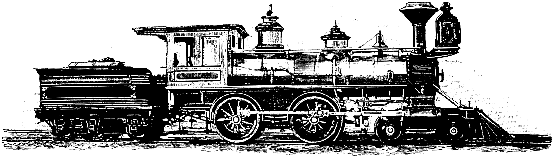 